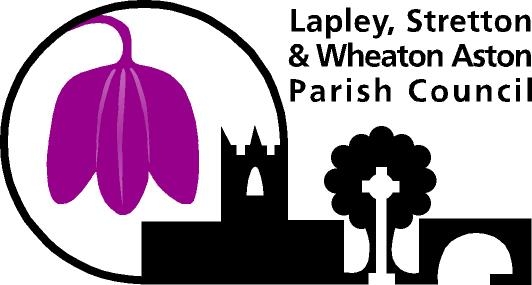 
Minutes of the Extra Ordinary  Meeting of Lapley, Stretton & Wheaton Aston Parish Council held on Thursday 15th August  2019 at Lapley and Wheaton Aston Village HallIn Attendance:	               Cllr T Noblett                     Wheaton Aston (Chairman)                                            Cllr Sue Whittingham       Wheaton Aston                                            Cllr  R Nelson                    Wheaton Aston                                          Cllr. M. Griffiths	  Lapley                                          Cllr A Anderson                Stretton                                            Cllr V Renfrew                   Lapley                                          Cllr W Millington              Wheaton Aston                                          Cllr B. Cross                       Wheaton Aston                                          Cllr M Smith                      Wheaton Aston Also in Attendance:	 Mrs A Watson	                 Parish Clerk	                              Cllr B Cox                            Staffordshire District Council Apologies:		                                             Cllr M Sutton                      Staffordshire Country Council Absent:Public forum. None6.30pm, Chairman imposed standing orders56. To consider apologiesApologies and reasons of absence were accepted from Cllr M Sutton 57 Declarations of Interest/DispensationNone declared 58. Planning application 19/00140/FULAmended plans received, Council considered the amendments and application.  Resolved to comment: No objections to the plans; however; the bay windows are not in keeping with the area and further consideration should be given. It is noted that this development is within the green belt, within the Conservation area and outside the development envelope but complies with the infill policy.Cllr Renfrew noted that in her opinion a development of three smaller houses would have been more appropriate than two large, high properties. Meeting closed 6.45pmSigned………………………………………………………………….Chairman  Date……………………………………